1-ОР-2020.01.2024электронная почта преподавателя: super.l-e2014@ya.ruТема: Общая характеристика аппаратуры контроля (специальных реле)Задание: 1. Изучить теоретический материал                 2. Подготовить конспект в тетради 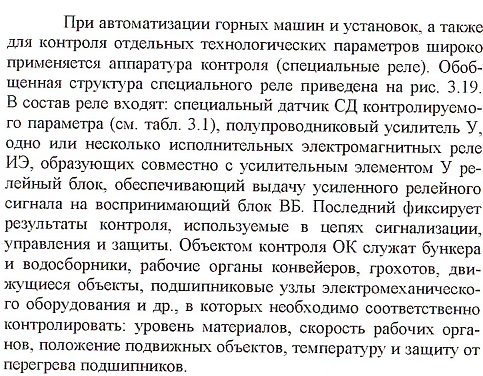 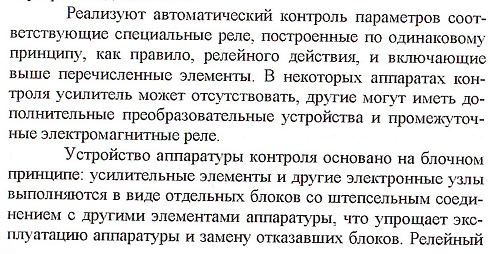 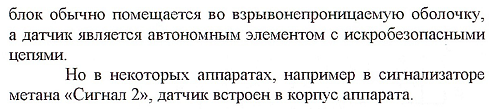 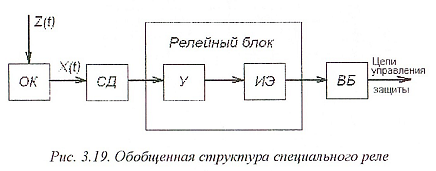 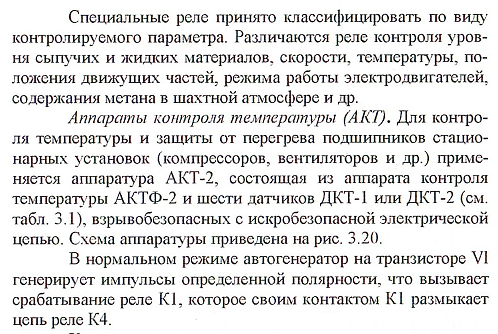 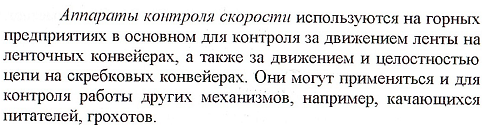 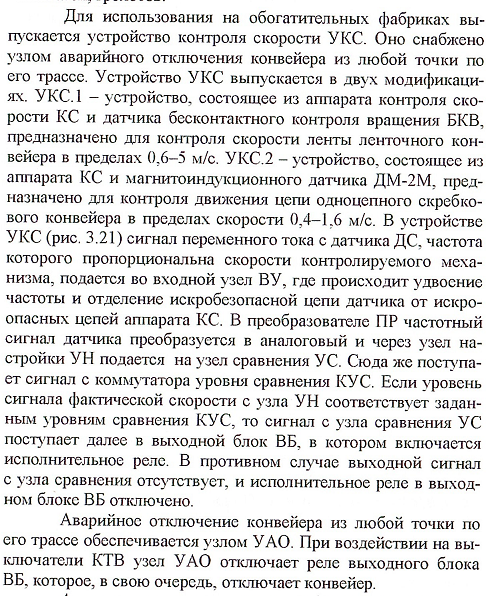 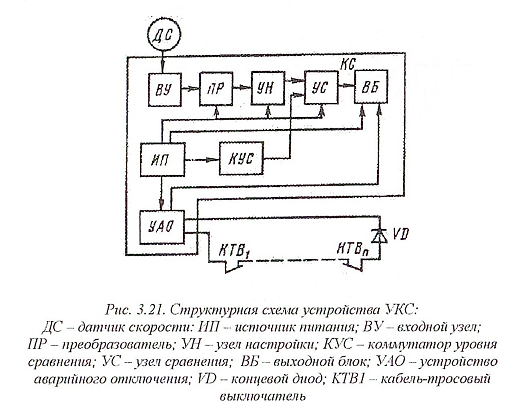 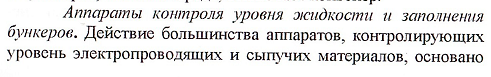 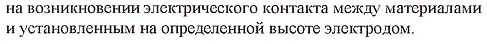 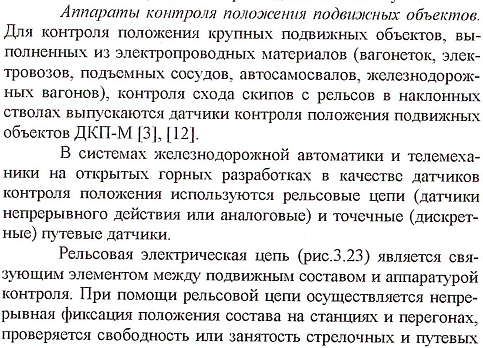 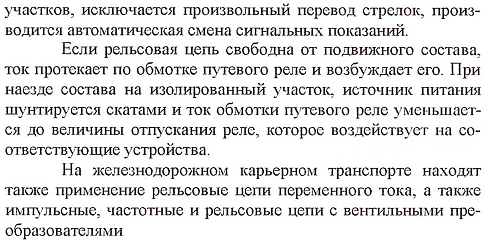 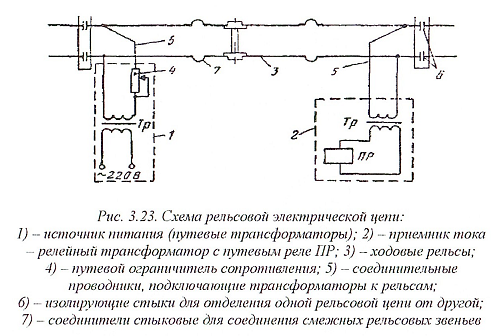 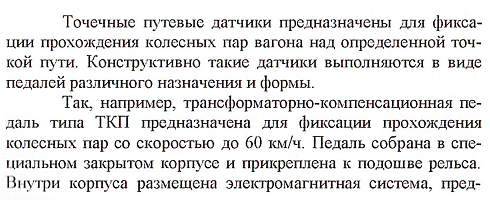 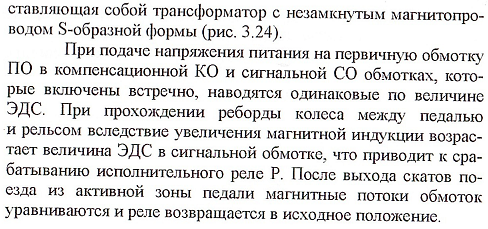 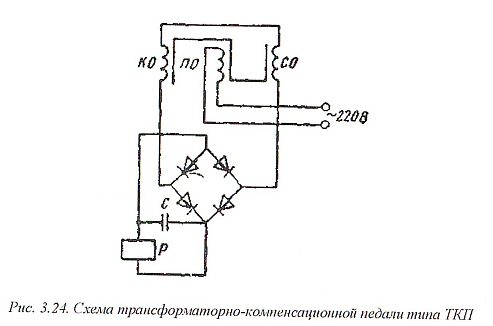 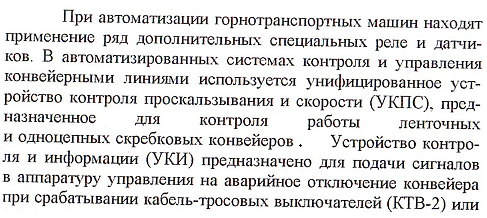 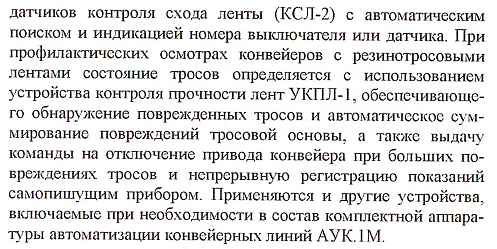 